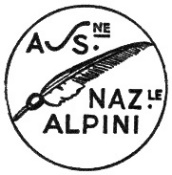 Associazione Nazionale AlpiniSezione di BergamoAggiornato al 20/06/2024Associazione Nazionale Alpini        Sezione di Bergamo Aggiornato al  20/06/2024Associazione Nazionale AlpiniSezione di Bergamo			                                  Aggiornato al 20/06/2024Associazione Nazionale AlpiniSezione di Bergamo														        Aggiornato al 20/06/2024Associazione Nazionale Alpini        Sezione di Bergamo									                  Aggiornato al 20/06/2024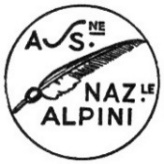 					   Associazione Nazionale Alpini        Sezione di Bergamo    Aggiornato al 20/06/2024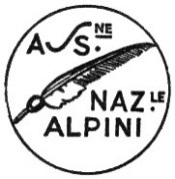 				   Associazione Nazionale Alpini                                                                    Sezione di BergamoAggiornato al 20/06/20241a AREA                                                     INCONTRI SCUOLE1a AREA                                                     INCONTRI SCUOLE1a AREA                                                     INCONTRI SCUOLE1a AREA                                                     INCONTRI SCUOLE1a AREA                                                     INCONTRI SCUOLE1a AREA                                                     INCONTRI SCUOLESCUOLADATAORARIOCLASSIALUNNIRELATORIZANICA28-10-2311.15-13.15376Relatore  CavicchiniBOTTANUCO03-11-2309.00-11.00354Relatore LuccaFONDAZIONE VESCOVI03-11-2309.00-11.00126Relatore AglioniVERCURAGO24-11-2308.00-10.00243Relatore MaluganiCAMERONI TREVIGLIO11-12-2309.00-13.00252Relatore SaneseCAMERONI TREVIGLIO13-12-2309.00-13.00251Relatore SaneseCAMERONI TREVIGLIO18-12-2309.00-13.00253Relatore SaneseCHIGNOLO D’ISOLA16-01-2409.00-11.00234Relatore Rota C.FONTANELLA20-01-2410.00-12.00237Relatore AglioniMADONE22-01-2409.00-11.00125Relatore Rota C.BARIANO25-01-2409.00-11.00238Relatore AglioniGiupponi ContiMORENGO25-01-2409.00-11.00122Relatore AglioniGiupponi ContiPAGAZZANO25-01-2409.00-11.00125Relatore AglioniGiupponi ContiCOVO27-01-2409.00-11.00369Relatore Aglioni ProboANTEGNATE03-02-2409.00-11.00248Relatore Aglioni ProboCISANO  B.SCO12-02-2409.00-12.00358RelatoreMalugani                                     MUSEOCANONICA D’ADDA12-02-2412.00 -14.00350Relatore CavicchiniLURANO14-02-2409.00-12.00350Relatore Beretta                                         MUSEOMISANO GERA D’ADDA16-02-2409.00-11.00128Relatore SaneseMOZZANICA21-02-2410.00-12.00241Relatore SanesePONTIDA21-02-2409.00-12.00233Relatore Zucchelli                                     MUSEOCALVENZANO23-02-2408.00-12.00254Relatore SaneseVERDELLINO23-02-2409.00-12.00245Relatore Limonta                                       MUSEOVERDELLINO24-02-2409.00-12.00246Relatore Limonta                                       MUSEOSPIRANO28-02-2409.00-12.00364Relatore Limonta                                       MUSEOSUISIO05-03-2409.00-11.00365Relatore  CavicchiniFORNOVO S. GIOVANNI06-03-2409.00-11.00274Relatore Sanese CARVICO07-03-2409.00-11.00334RelatoreRota C.BRIGNANO14-03-2409.00-12.00246Relatore  Rebuzzini                                   MUSEOTORRE DE’ BUSI14-03-2409.00-11.00243RelatoreMaluganiCORTENUOVA15-03-2415.00-16.30354Relatore Brighenti                                     MUSEOMAPELLO15-03-2409.00-11.00373Relatore Beretta1a AREA                                                        INCONTRI SCUOLE1a AREA                                                        INCONTRI SCUOLE1a AREA                                                        INCONTRI SCUOLE1a AREA                                                        INCONTRI SCUOLE1a AREA                                                        INCONTRI SCUOLE1a AREA                                                        INCONTRI SCUOLESCUOLA   DATA ORARIOCLASSIALUNNIRELATORIGHISALBA16-03-2409.00-12.00252Relatore  Zucchelli                                     MUSEOCALOLZIOCORTE18-03-2409.00-11.006124Relatore MaluganiVILLA D’ADDA18-03-2409.00-12.00246Relatore Beretta                                         MUSEOCAPRINO B.SCO23-03-2409.00-12.00121RelatoreZucchelli                                       MUSEOCASTELROZZONE23-03-2409.00-12.00124Relatore Zucchelli                                      MUSEOLEVATE26-03-2409.00-12.00128Relatore Limonta                                       LEVATE27-03-2409.00-12.00127Relatore Limonta                                       SORGENTECARAVAGGIO27-03-2408.00-10.00248Relatore SaneseARCENE06-04-2409.00-12.00246Relatore Beretta                                            MUSEOCASIRATE06-04-2409.00-11.00249Relatore SaneseCALCIO10-04-2409.00-12.00340RelatoreAglioni                                             MUSEOCALCIO10-04-2414.30-17.30340RelatoreAglioni                                             MUSEOPESCHIERA16-04-2409.00-11.00249Relatore CavicchiniFILAGO19-04-2409.00-11.00242Relatore CavicchiniBOLTIERE24-04-2408.45-11.00375RelatoreCavicchiniTREVIGLIO GROSSI22-04-2408.45-12.00253Relatore  SaneseTREVIGLIO GROSSI23-04-2408.45-12.00254Relatore  SaneseTREVIGLIO GROSSI24-04-2408.45-12.00255Relatore  SaneseBREMBATE SOPRA29-04-2408.00-13.00485RelatoreBrighentiCARAVAGGIO02-05-2409.00-12.30374Relatore  SaneseCARAVAGGIO03-05-2409.00-12.30376Relatore  SanesePONTE SAN PIETRO07-05-2409.00-13.00489Relatore Limonta                                          VERDELLO03-06-2409.00-12.00242Relatore Limonta                                          MUSEOVERDELLO04-06-2409.00-12.00243Relatore Limonta                                          MUSEO2a AREA                                                         INCONTRI SCUOLE2a AREA                                                         INCONTRI SCUOLE2a AREA                                                         INCONTRI SCUOLE2a AREA                                                         INCONTRI SCUOLE2a AREA                                                         INCONTRI SCUOLE2a AREA                                                         INCONTRI SCUOLESCUOLA   DATA ORARIOCLASSIALUNNIRELATORIPETOSINO02-11-2314.15-16.15246Relatore Brighenti V° ElementariSAN PELLEGRINO T.01-03-2409.00-11.00355Relatore  MandelliPALADINA07-03-2409.00-12.00246Relatore  Zucchelli                                       MUSEOPALADINA08-03-2409.00-12.00248Relatore  Zucchelli                                       MUSEOSAN GIOVANNI BIANCO20-03-2409.00-12.00248Relatore  Mandelli                                        MUSEOVALBREMBILLA23-03-2408.00-11.00250Relatore RebuzzziniBERBENNO04-04-2409.00-11.00119Relatore  MandelliUBBIALE CLANEZZO12-04-2409.00-12.00232Relatore Rebuzzzini  V° Elementari           MUSEOSANT’OMOBONO T.03-05-2409.00-12.00482Relatore   MandelliZONA 2504-05-2409.00-12.00242Relatore   Mandelli – Dolci                          MUSEOZONA 7 -8 20-05-2409.00-12.00360Relatori   Mandelli                                        MUSEO3a AREA                                                       INCONTRI SCUOLE3a AREA                                                       INCONTRI SCUOLE3a AREA                                                       INCONTRI SCUOLE3a AREA                                                       INCONTRI SCUOLE3a AREA                                                       INCONTRI SCUOLE3a AREA                                                       INCONTRI SCUOLESCUOLA   DATA ORARIOCLASSIALUNNIRELATORITORRE BOLDONE27-10-2308.30-12.00372Relatore  Beretta                                       MUSEOCLUSONE31-10-2309.30-11.305120Relatore  ZucchelliARDESIO26-03-2409.00-10.30 235Relatore  ZucchelliGROMO26-03-2411.00-13.00 2 36Relatore  ZucchelliVALBONDIONE26-03-2409.00-10.30 1 10Relatore  ZucchelliCASNIGO05-04-2410.00-12.00243Relatore  ZucchelliALBINO13-04-2409.00-12.00254Relatore BerettaABBAZIA13-04-2409.00-11.00126Relatore BerettaPEDRENGO24-04-2409.00-12.00362Relatore RebuzziniV° Elementari           MUSEOCASTIONE PRESOLANA30-04-2407.30-18.00365VISITA MUSEO TEMU’ROVETTA06-05-2407.30-18.00364VISITA MUSEO TEMU’CENE20-05 2414.30-16.30240Relatore  ZucchelliGANDINO31-05-2410.00-12.00364Relatore  ZucchelliLEFFE06-06-2411.00-13.00252Relatore  Zucchelli4a AREA                                                         INCONTRI SCUOLE4a AREA                                                         INCONTRI SCUOLE4a AREA                                                         INCONTRI SCUOLE4a AREA                                                         INCONTRI SCUOLE4a AREA                                                         INCONTRI SCUOLE4a AREA                                                         INCONTRI SCUOLESCUOLA   DATA ORARIOCLASSIALUNNIRELATORIMORNICO20-10-2309.00-11.00234Relatore CereaDALMINE25-11-2309.00-12.00242Relatore  RebuzziniDALMINE29-11-2309.00-12.00122Relatore  RebuzziniBG - REDONA01-12-2309.00-12.00125Relatore  ZucchelliBG - REDONA18-12-2309.00-12.00126Relatore  ZucchelliBG - REDONA15-01-2409.00-12.00128Relatore  ZucchelliCAVERNAGO23-01-2409.00-12.00126Relatore  Beretta                                           MUSEOMONASTEROLO CAST.24-01-2414.00-15.30148                                                            SOLO MUSEOADRARA  VIADANICA10-02-2409.00-12.00246Relatore  Rebuzzini                                      MUSEOTREVIOLO15-02-2409.00-12.00352Relatore  Beretta                                          MUSEOTREVIOLO16-02-2409.00-12.00351Relatore  Beretta                                          MUSEOBG - REDONA20-02-2409.00-12.00124Relatore  ZucchelliLALLIO20-02-2409.00-12.00256Relatore Midali                                             MUSEOCALCINATE23-02-2410.00-12.00360Relatore CereaGORLE09-03-2409.00-12.00376Relatore RebuzziniVILLONGO14-03-2409.00-12.005112Relatore PiccoCENATE SOTTO15-03-2409.00-12.00370Relatore Brighenti                                        MUSEOPREDORE16-03-2409.00-12.00124Relatore  Zucchelli                                       MUSEOBRUSAPORTO22-03-2410.10-12.00376Relatore EpizoiGRASSOBBIO26-03-2409.00-12.00368Relatore  BerettaMUSEOSTEZZANO13-04-2409.00-12.00361Relatore  Zucchelli                                       MUSEOTAGLIUNO16-04-2409.00-12.00356Relatore Beretta                                           MUSEOCIVIDINO QUINTANO17-04-2409.00-12.00247Relatore Beretta                                           MUSEOSTEZZANO20-04-2409.00-12.00372Relatore  Zucchelli                                       MUSEOFORESTO SPARSO24-04-2409.00-11.00238Relatore  CereaCAROBBIO D. ANGELI30-04-2409.45-11.30254Relatore  CereaBAGNATICA03-05-2409.00-12.00369Relatore Rebuzzini     MUSEOORIO AL SERIO16-05-2409.00-12.00240Relatore Brighenti                                        MUSEOBG - LOTTO18-05-2409.00-12.00364Relatore  Zucchelli                                       MUSEOBG - MAZZI25-05-2409.00-12.00362Relatore  Zucchelli                                       MUSEOENTRATICO25-05-2415..30-17.00120Relatore  Brighenti                                       MUSEOPROGRAMMA  VISITE MUSEOPROGRAMMA  VISITE MUSEOPROGRAMMA  VISITE MUSEOPROGRAMMA  VISITE MUSEOPROGRAMMA  VISITE MUSEOPROGRAMMA  VISITE MUSEOPROGRAMMA  VISITE MUSEOSCUOLA   DATA ORARIOCLASSIALUNNIRELATORI  MUSEORELATORI  MUSEOALPINI PONTE NOSSA24-09-2315.00-16.305BarcellaDOMALPINI TRENTO14-10-2309.30-12.0050Franceschin– Granelli - SABALPINI ARCISATE21-10-2314.30-16.0050Barcella- Franceschin – Granelli SABTORRE BOLDONE27-10-2308.30-12.00372Barcella-Franceschin – Salinas - VENALPINI CITTA’ ALTA27-10-2315.30-17.0030Granelli - MandelliVENALPINI BERGAMO C .27-11-2315.30-17.0020Granelli - MandelliLUNCAVERNAGO23-01-2410.00-12.00126Alpago -  ColomboMARMONASTEROLO CAST.24-01-2414.00-15.30248Cassader– Granelli -  SalinasMERBERGAMO MUSEO26-01-2416.00-19.30Franceschin-GranelliVENADRARA  VIADANICA10-02-2409.00-12.00246 Colombo– Granelli - SalinasSABCISANO  B.SCO12-02-2409.00-12.00376Colombo -Franceschin - MandelliLUNLURANO14-02-2409.00-12.00350Colombo- Granelli - SalinasMERTREVIOLO15-02-2409.00-12.00352Colombo - Granelli – SalinasGIOTREVIOLO16-02-2409.00-12.00351Colombo  –  Granelli -MandelliVENLALLIO20-02-2409.00-12.00256Beretta – Colombo - Granelli  MARPONTIDA21-02-2410.00-12.00233Cassader–  Granelli - SalinasMERVERDELLINO23-02-2409.00-12.00245Beretta – Colombo -FranceshinVENVERDELLINO24-02-2409.00-12.00246Barcella – Cassade -Salinas SABSPIRANO28-02-2409.00-12.00350Alpago – Mandelli -  SalinasMERPALADINA07-03-2409.00-12.00246Beretta -Cassader- SalinasGIOPALADINA08-03-2409.00-12.00248Barcella-Colombo-FranceschinVENBRIGNANO14-03-2409.00-12.00254Alpago -Mandelli– SalinasGIOCENATE SOTTO15-03-2409.00-12.00370Cassader– Franceschin - MandelliVENCORTENUOVA15-03-2415.00-17.00354Beretta – Colombo - GranelliVENGHISALBA16-03-2409.00-12.00252Alpago – Granelli -  SalinasSABPREDORE16-03-2409.00-12.00124Alpago – Granelli -  SalinasSABVILLA D’ADDA18-03-2409.00-12.00246Cassader  -Colombo -  FranceschinLUNCAPRINO B.SCO23-03-2409.00-12.00121Cassader–  Granelli - SalinasSABCASTELROZZONE23-03-2409.00-12.00124Cassader– Granelli - SalinasSABGRASSOBBIO26-03-2409.00-12.00368Alpago - Franceschin – SalinasMARARCENE06-04-2409.00-12.00246Cassader– Granelli -  SalinasSABCALCIO10-04-2409.00-12.00240Cassader-  Colombo Salinas MERCALCIO10-04-2414.30-17.30240Alpago - Cassader-  SalinasMERPROGRAMMA  VISITE MUSEOPROGRAMMA  VISITE MUSEOPROGRAMMA  VISITE MUSEOPROGRAMMA  VISITE MUSEOPROGRAMMA  VISITE MUSEOPROGRAMMA  VISITE MUSEOPROGRAMMA  VISITE MUSEOSCUOLADATA ORARIOCLASSIALUNNIRELATORI  MUSEORELATORI  MUSEOUBBIALE CLANEZZO12-04-2410.00-12.00232Barcella– - Franceschin - VENSTEZZANO13-04-2409.00-12.00371Alpago – Granelli - SalinasSABTAGLIUNO16-04-2409.00-12.00356Colombo - Granelli - SalinasMARCIVIDINO QUINTANO17-04-2409.00-12.00247Colombo - Granelli SalinasMERSTEZZANO20-04-2409.00-12.00372Cassader– Granelli - SalinasSABPEDRENGO24-04-2409.00-12.00356Beretta – Colombo -  GranelliMERBAGNATICA03-05-2409.00-12.00369Colombo -  Franceschin–  Granelli   - VENZONA 2504-05-2409.00-12.00242Alpago -  Colombo –  GranelliSABORIO AL SERIO16-05-2409.00-12.00240Alpago -  Colombo –  GranelliGIOBG - LOTTO18-05-2409.00-12.00364Barcella-Cassader-   GranelliSABZONA 7 -8 20-05-2409.00-12.00360Beretta- Cassader–FranceschinLUNBG - MAZZI25-05-2409.00-12.00362Alpago – Granelli -  SalinasSABENTRATICO25-05-2415..30-17.30120Alpago – Granelli -  SalinasSABALPINI BG - CENTRO01-06-2409.00-12.0030Alpago – Granelli -  SalinasSABVERDELLO03-06-2409.00-12.00242Beretta– Cassader- FranceschinLUNVERDELLO04-06-2409.00-12.00243Barcella-Beretta - FranceschinMAR